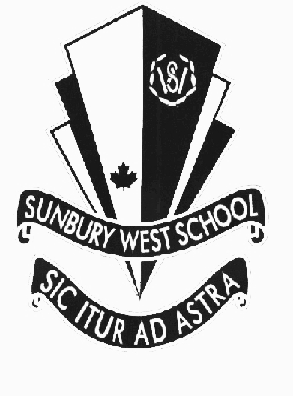 Sunbury West School1 Plastic Pencil Box-large enough to hold 3 pencils, 1 glue stick, 1 pack of crayons, 1 eraser, 1 whiteboard marker, 1 pair of scissors1 pkg. 24 Crayola Crayons 1 pkg. 24 Crayola Coloured Pencils 4 duotangs (1 red, 1 blue, 1 yellow, 1 green)2 White Erasers 2 Large Glue Sticks (Elmer’s-20g)1 pkg No. 2 HB blue Staedtler pencils (pre-sharpened)3 containers of playdough any colour (112 g.) 1 twin pocket poly portfolio1 white wire bound ruled index cards (Penn+Gear-found at Walmart)1 pkg. of coloured index cards1 hard covered composition book (gr. 2 only)2 yellow Hilroy ½ blank ½ ruled notebooks (Grade 2 only)2 green Hilroy ½ lined ½ blank notebooks (K and Gr. 1 only)1 box size large Zip lock bags 1 box size medium Zip lock bags 	No zipper lock or twist tie bags, please.2 boxes of Kleenex 1 Pair indoor sneakers – white soled non-scuff sneakers Velcro straps1 Pair outdoor sneakers – Velcro straps1 set of extra clothing – to be kept at school in a bag/pouch 1 backpack 1 lunch box$20 Student Fee (Maximum $40 per family)Please unpackage all supplies and, if possible, bring with you the evening of ‘Meet the Teacher’ the week of August 29th. Date and time are yet to be determined.